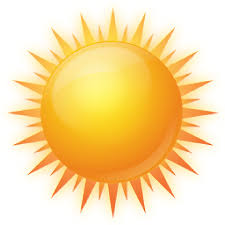   Sunset Lounge		Appetizers	Basket of French Fries   ………………………………………………….	$3.95		Chicken Fingers   …………………………………….……………………	$5.95		Jalapeno Poppers   …………………………………………………………..	$5.95		Mozzarella Sticks   ……………………………………………………….	$5.95		Onion Rings   ………………………………………………………………	$3.95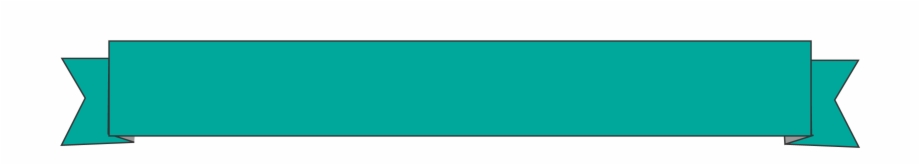 		Buffalo Chicken Fries   ………………………………………………….	$7.95		Battered Fries w/shredded chicken breast, buffalo sauce, shredded cheddar cheese		Reuben Fries  ………………………………………………………………..	$7.95		Battered Fries w/shredded corned beef, sauerkraut, Swiss cheese, thousand island dressing	Salads - Balsamic, Blue Cheese, French, Honey Mustard, Italian, Ranch, Thousand Island		Side Salad   …………………………………………………………………	$2.95		Cucumbers, tomatoes, shredded cheese and croutons		Chef’s Salad   ……………………………………………………………….	$8.95		Ham, turkey, cucumbers, egg, tomatoes, shredded cheese and croutons		Grilled Chicken Salad   …………………………………………………	$8.95		French Fries, grilled chicken, cucumbers, tomatoes, shredded cheese and croutons		Taco Salad   …………………………………………………………………	$8.95		Tortilla strips, taco meat, tomatoes, onions, shredded cheese w/salsa & sour cream	Soup of Day		Cup   ……………………………………………………………………………	$2.95		Bowl   ………………………………………………………………………….	$4.95		Bread Bowl   …………………………………………………………………	$4.95	Baskets		Chicken Fingers - Served w/French Fries and 1 Dipping Sauce   ….…………	$6.95		Wings	½ Dozen   ……………………………………………………	$5.95				Dozen   ………………………………………………………..	$9.95		Served w/celery and Ranch or Blue Cheese		Sandwiches Served w/chips & pickle; add fries for $1.25		Barbacoa Burger   ………………………………………………………….	$9.95		½ lb. chargrilled burger topped w/tender pork BBQ, cheddar cheese & jalapeno coleslaw		BLT – choice of white, wheat or rye   ………………………………………………	$5.25		Cheese Steak – grilled steak w/ peppers, onions & cheese  .……………………..	$7.95		Chicken Cheese Steak – grilled chicken breast w/ peppers, onions  & cheese  ….	$6.95		Cuban   ………………………………………………………………………..	$7.95		Grilled ham, roast pork, pickles, swiss cheese, mustard on grilled Italian bread		Golf Club   ……………………………………………………………………	$7.95		Grilled ham, turkey, cheese & bacon w/fried egg, lettuce, onion, tomato w/mayo		Grilled Chicken   …………………………………………………………..	$7.95		Hot Dog – choice of 1 or 2   ……………………………………………	$1.75/$3.00		½ lb. Burger – add cheese, lettuce, tomato, onion  ……….…………………….	$7.95		Pizza – personal pizza w/our special sauce & cheese   ……………………………..	$6.95		Additional Toppings: Pepperoni, Mushrooms, Sausage, Ham, Onion, Green Peppers   ……	$.25		Specialty Pizza – Hawaiian, Veggie or Meat Lovers   …………………………	$7.45		Rachel – smoked turkey breast w/sauerkraut, swiss cheese & thousand island dressing	$7.95   		Rueben – corned beef w/sauerkraut & thousand island dressing; served on rye   …...	$7.95		Skilled Cheese   ……………………………………………………………..	$5.95		Blend of cheeses w/crispy bacon & choice of charred jalapeno’s or tomatoes		Smothered Chicken Wrap   ……………………………………………..	$6.95		Crispy chicken, caramelized onions, swiss cheese, honey mustard, mayo & shredded lettuce		Turkey Time   ……………………………………………………………….	$7.95		Slices of roasted turkey, cheddar cheese, lettuce & tangy cranberry mayoConsuming raw or undercooked meats, poultry, seafood, shellfish or eggs may increase your risk of foodborne illness.